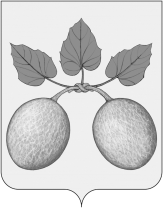 СОБРАНИЕ ПРЕДСТАВИТЕЛЕЙ ГОРОДА СЕРДОБСКА CЕРДОБСКОГО РАЙОНА ПЕНЗЕНСКой ОБЛАСТИ  РЕШЕНИЕ   от ____________ № ______г. СердобскО передаче имущества из собственности муниципального образования городское поселение города Сердобск Сердобского района Пензенской области в федеральную собственность В соответствии с Федеральным законом от 06.10.2003 № 131-ФЗ «Об общих принципах организации местного самоуправления в Российской Федерации», руководствуясь Положением «О порядке управления и распоряжения имуществом, находящимся в муниципальной собственности города Сердобска Сердобского района Пензенской области», утвержденным решением Собрания представителей города Сердобска Сердобского района от 16.11.2012 № 33-4/3, Уставом города Сердобска Сердобского района Пензенской области, рассмотрев обращение Врио директора УФПС Пензенской области – Филиала ФГУП «Почта России» А.А. Кухарева о передаче объекта недвижимости в федеральную собственность,-                   Собрание представителей города Сердобска решило:1. Передать имущество из собственности муниципального образования городское поселение город Сердобск Сердобского района Пензенской области в федеральную собственность следующий объект недвижимости: нежилое помещение площадью 157,4 кв.м., расположенное по адресу: Пензенская область, р-н Сердобский, г. Сердобск, ул. Красная, д. 37, с кадастровым номером 58:32:0020542:103.2. Администрации города Сердобска произвести передачу имущества, указанного в пункте 1 настоящего решения, и внести изменения в реестр муниципальной собственности муниципального образования городское поселение города Сердобск Сердобского района Пензенской области.3. Направить настоящее решение в МТУ Росимущества в республике Мордовия, Республике Марий Эл, Чувашской республике и Пензенской области.4. Контроль за исполнением настоящего решения возложить на Главу города Сердобска. Глава города                                                                                   А.Ю. Кайшев